Analyses of Stripe rust using Infection Type (IT)Davis, CA; Mt. Vernon and Pullman, WA / 2016-20172016Stripe rust: UC Davis – Two evaluations, disease infection type at each ratingInfection TypePhenotypic frequency distributions: Increase in infection type over time. Checks behaving as expected. 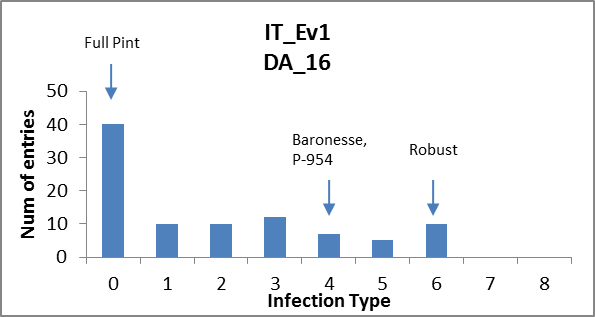 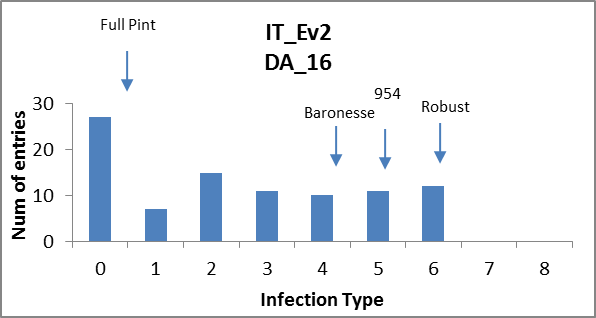 ANOVAs: Significant differences due to genotype. High heritabilities.H2 = 0.71H2 = 0.74GWAS: Significant associations of markers with phenotype on 5H (Eval1_2: ~ 520992168 bp, marker: BOPA1_9745-628)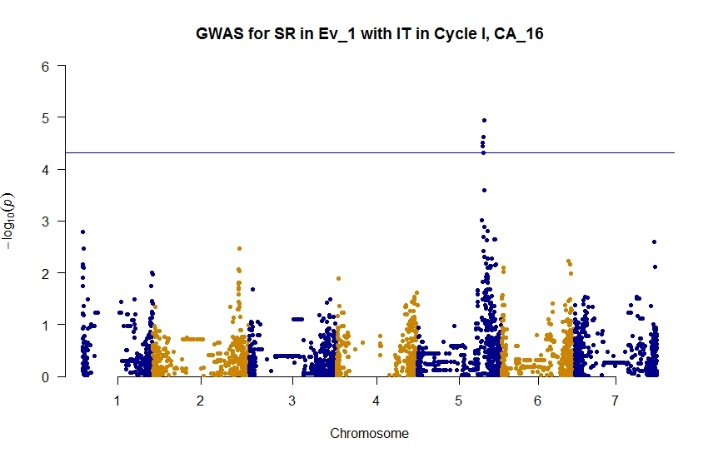 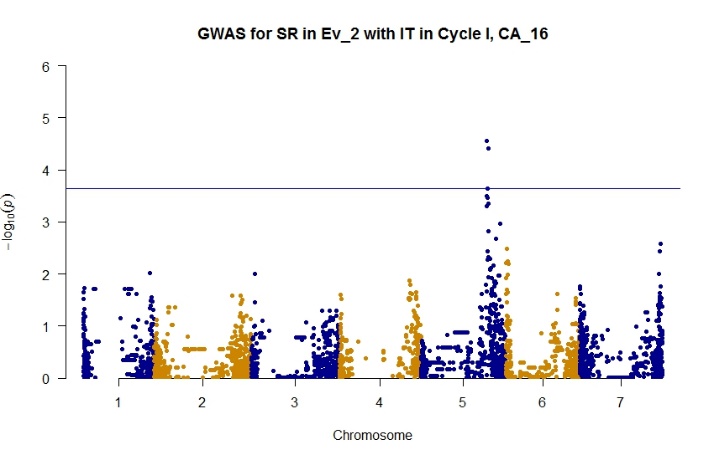 Mt. Vernon, WA – Spring-planted trial – One evaluation of disease severity. Phenotypic frequency distribution: Effective epidemic development in first evaluation of spring trial, with checks behaving as expected.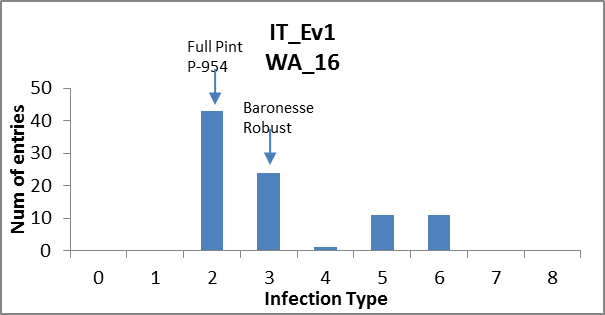 ANOVAs: Not possible due to un-replicated assessment.GWAS: No significant association between markers and phenotype. 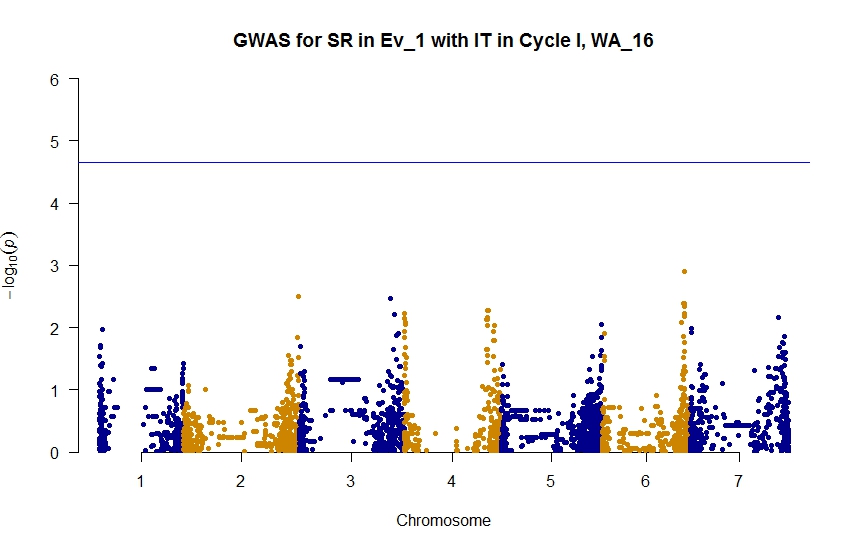 2017Stripe rust: UC Davis – Three evaluations –Infection type at each rating. Checks behaving as expectedCalifornia 2017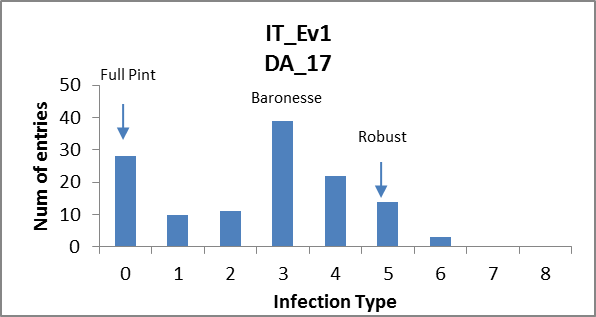 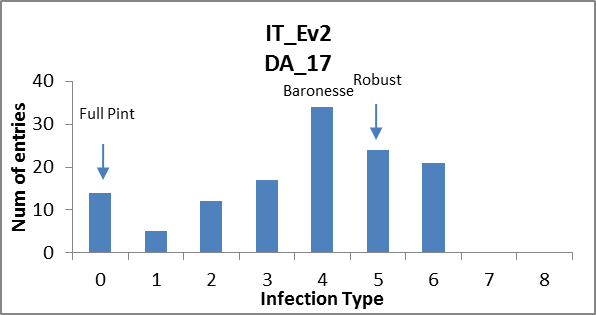 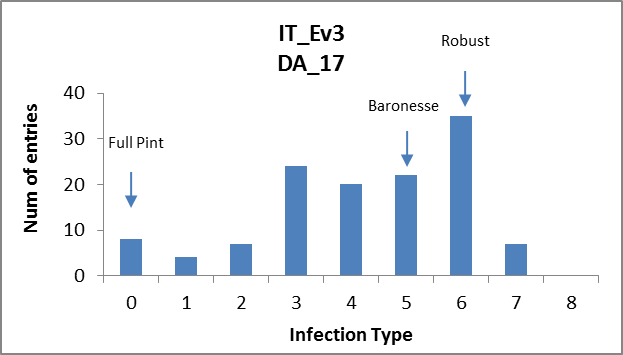 ANOVAs: Significant differences due to genotype. High heritabilities.H2 = 0.86H2 = 0.87H2 = 0.86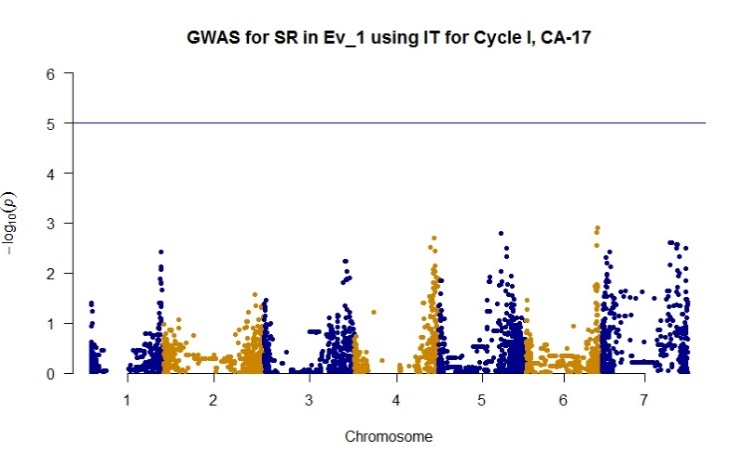 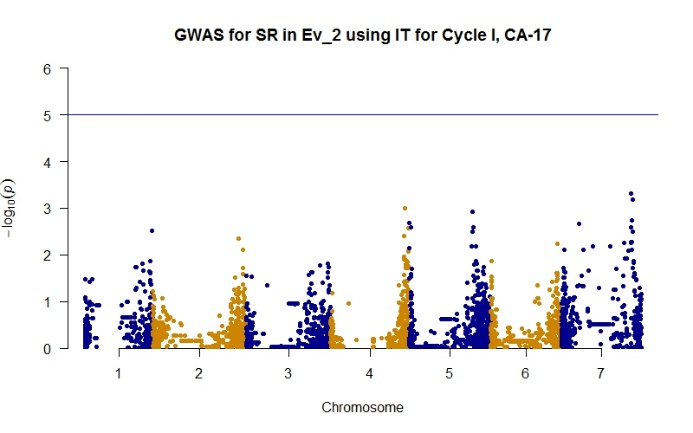 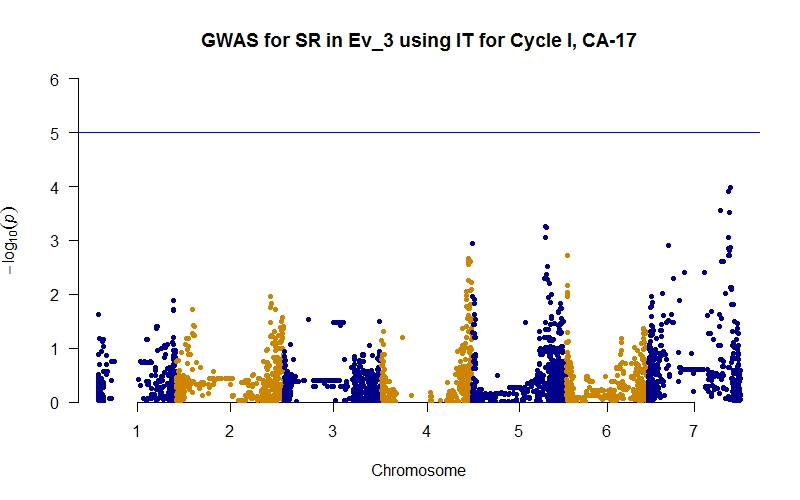 Mt. Vernon, WA – Two evaluations in two locations – infection type at each rating. Checks behaving as expected. Limited epidemic development.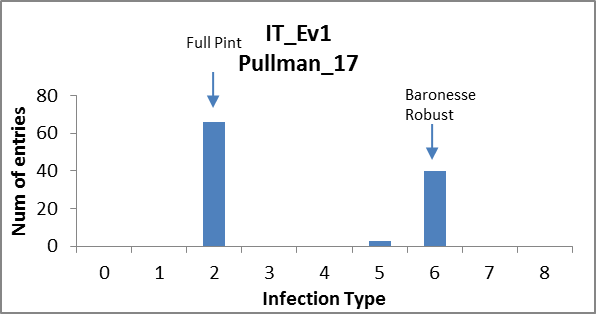 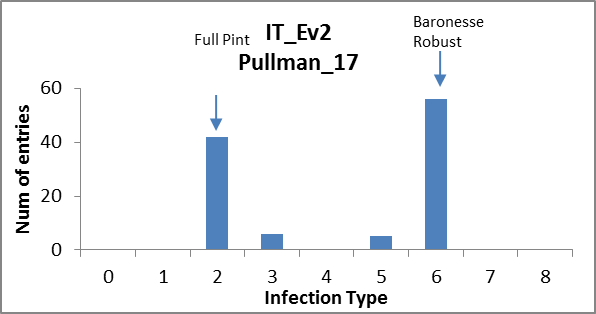 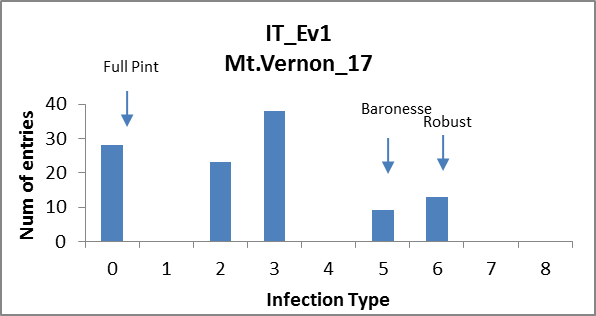 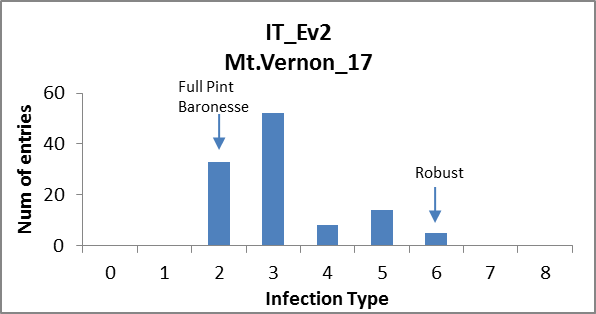 ANOVA: Not possible – un-replicated assessment.GWAS: No significant association of markers with phenotypes. Trend on 5H in Evaluation 2, Mt.Vernon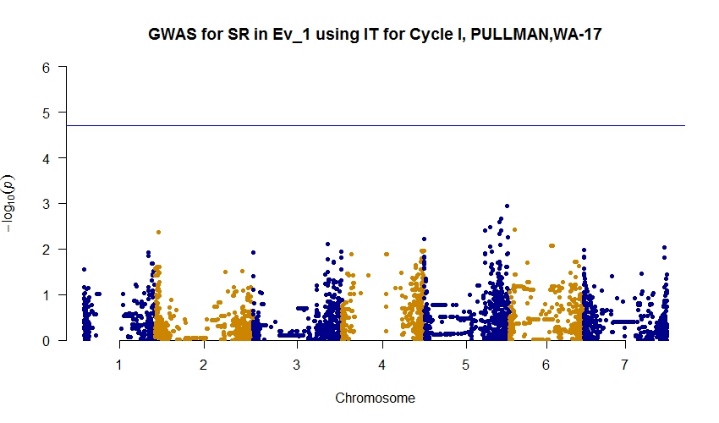 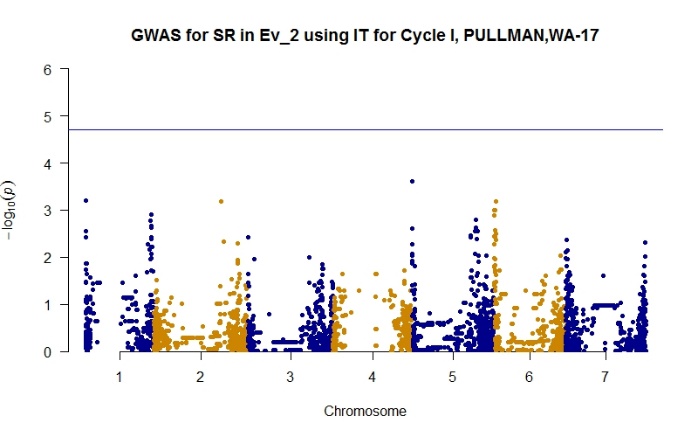 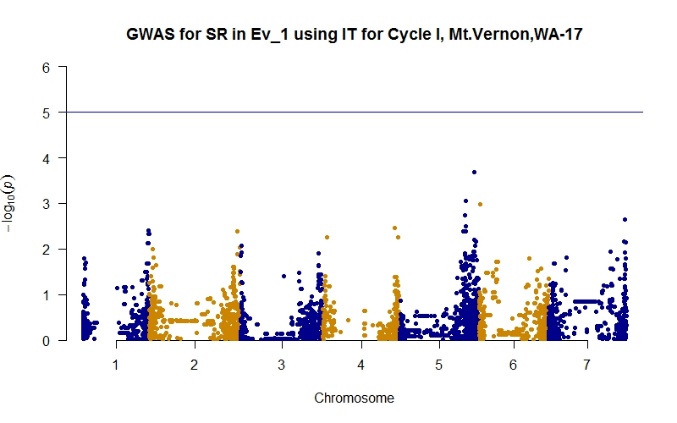 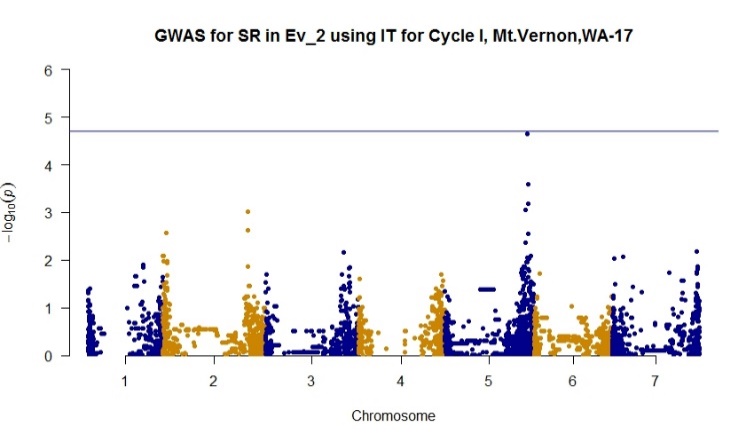 Eval_1Response: Log_IT_E1          Df  Sum Sq Mean Sq F value    Pr(>F)    Line      93 30.9210 0.33248  3.4769 3.041e-09 ***Rep        1  1.0131 1.01308 10.5943  0.001583 ** Residuals 93  8.8932 0.09563                      Eval_2Response: Log_IT_E2          Df Sum Sq Mean Sq F value    Pr(>F)    Line      93 32.550 0.35001  3.8632 1.748e-10 ***Rep        1  0.678 0.67786  7.4819  0.007464 ** Residuals 93  8.426 0.09060Eval_1Response: Log_IT_E1           Df Sum Sq  Mean Sq F value  Pr(>F)    Line      126 37.405 0.296861  7.6693 < 2e-16 ***Rep         1  0.175 0.175078  4.5231 0.03539 *  Residuals 126  4.877 0.038708  Eval_2Response: Log_IT_E2           Df  Sum Sq Mean Sq F value    Pr(>F)    Line      126 30.4564 0.24172  8.1804 < 2.2e-16 ***Rep         1  0.6197 0.61974 20.9735 1.103e-05 ***Residuals 126  3.7231 0.02955                      Eval_3Response: Log_IT_E3           Df  Sum Sq  Mean Sq F value  Pr(>F)    Line      126 25.3910 0.201516  7.4625 < 2e-16 ***Rep         1  0.1365 0.136540  5.0564 0.02627 *  Residuals 126  3.4025 0.027004                    